ПРОЕКТРЕСПУБЛИКА КРЫМСИМФЕРОПОЛЬСКИЙ РАЙОНГВАРДЕЙСКИЙ СЕЛЬСКИЙ СОВЕТ__ ЗАСЕДАНИЕ 2 СОЗЫВАРЕШЕНИЕ__.___.2020 года                              					    пгт. Гвардейское№ ____«О внесении дополнений в решение 6 внеочередного заседания 2 созыва Гвардейского сельского совета Симферопольского района Республики Крым от 27.01.2020 года № 20»Руководствуясь Федеральным Законом № 131-ФЗ от 06.10.2003 «Об общих принципах организации местного самоуправления в Российской Федерации», Законами Республики Крым от 08.08.2014 № 54-ЗРК «Об основах местного самоуправления в Республике Крым», Уставом муниципального образования Гвардейское сельское поселение Симферопольского района Республики Крым, Гвардейский сельский совет Симферопольского района Республики КрымРЕШИЛ:Дополнить пункт 2.2. решения 6 внеочередного заседания 2 созыва Гвардейского сельского совета Симферопольского района Республики Крым от 27.01.2020 года № 20 «Об утверждении Порядка определения размера арендной платы, платы за установление сервитута, в том числе публичного, платы за проведение перераспределения земельных участков, размера цены продажи земельных участков, находящихся в собственности муниципального образования Гвардейское сельское поселение Симферопольского района Республики Крым» абзацем: «Годовой размер арендной платы за пользование земельным участком сельскохозяйственного использования из земель сельскохозяйственного назначения, находящихся в муниципальной собственности муниципального образования Гвардейское сельское поселение Симферопольского района Республики Крым рассчитывается в процентах от кадастровой стоимости указанного земельного участка согласно ставке, определенной в Приложении 1 к Порядку определения размера арендной платы, платы за установление сервитута, в том числе публичного, платы за проведение перераспределения земельных участков, размера цены продажи земельных участков, находящихся в собственности Республики Крым, утвержденного постановлением Совета министров Республики Крым от 28.12.2019 г. № 821».Настоящее Решение опубликовать на официальном сайте поселения: http://гвардсовет.рф и разместить на информационном стенде Администрации Гвардейского сельского поселения Симферопольского района.Настоящее Решение вступает в силу со дня его официального опубликования.Контроль за исполнением настоящего решения оставляю за собой.Председатель Гвардейскогосельского совета - глава администрации                                                  Гвардейского сельского поселения                                                         И.В. Чичкин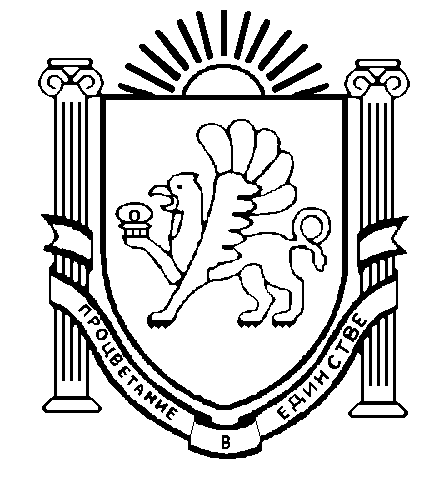 